ФГБОУ ВО «Ивановская государственная медицинская академия» Минздрава РоссииФГБУ «Ивановский научно-исследовательский институт материнства и детства им. В.Н. Городкова» Минздрава РоссииДепартамент здравоохранения Ивановской областиИвановское региональное отделение Всероссийского общества организаторов здравоохранения и общественного здоровья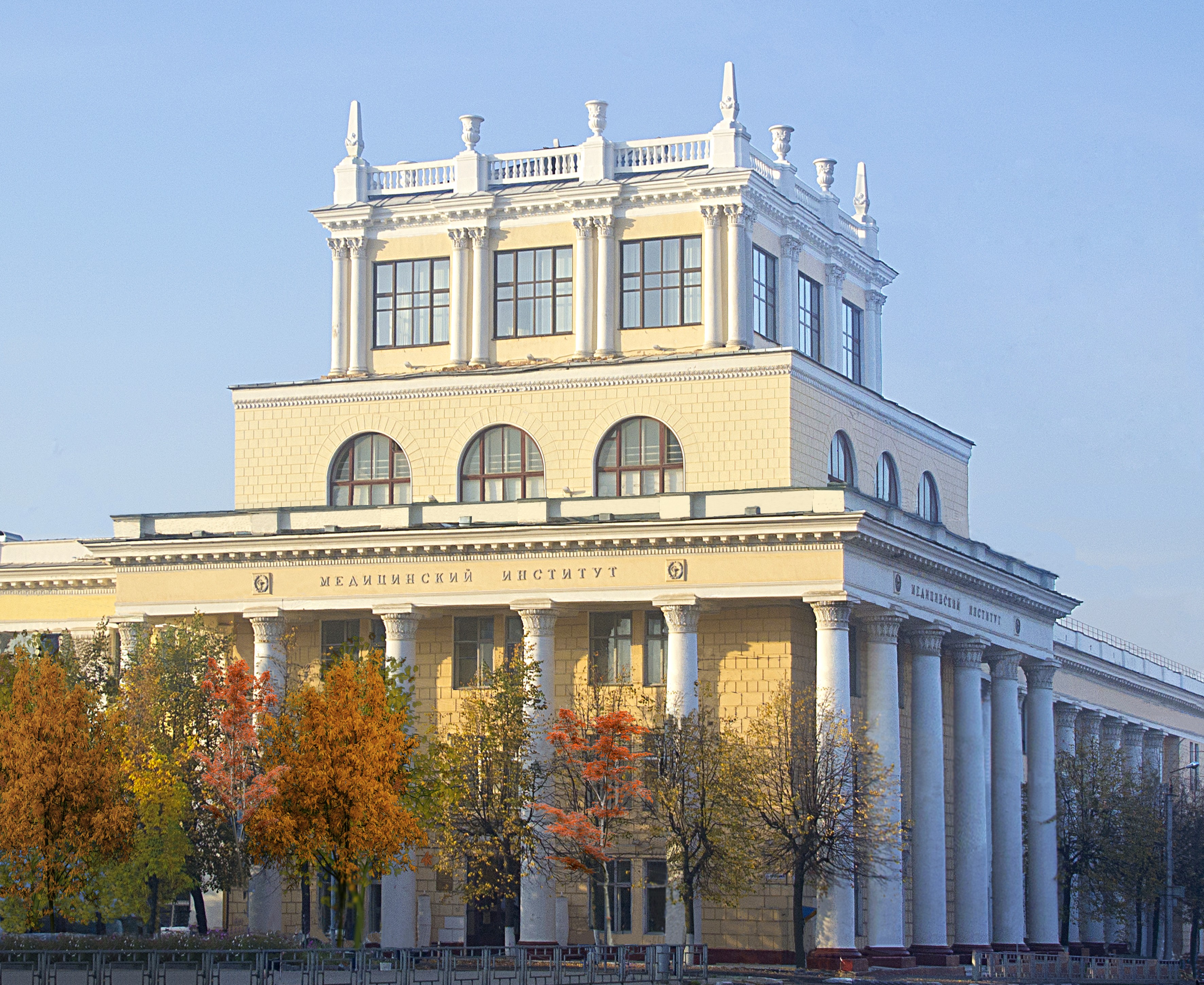 Межрегиональная научно-образовательная конференция«АКТУАЛЬНЫЕ ВОПРОСЫ НОРМАТИВНО-ПРАВОВОГО РЕГУЛИРОВАНИЯ В СИСТЕМЕ ЗДРАВООХРАНЕНИЯ НА СОВРЕМЕННОМ ЭТАПЕ»посвященная 100-летию образования системы здравоохранения Ивановской области17 мая 2018, г. ИвановоК участию в работе конференции приглашаются специалисты по организации здравоохранения и общественному здоровью, врачи акушеры-гинекологи, кардиологи, терапевты, инфекционисты, педиатры. Контактная информация:Место проведения конференции: г. Иваново, Шереметевский проспект, д. 8. Ивановская государственная медицинская академия, корпус №1 (главный корпус).Телефон Оргкомитета конференции в г. Иваново: (4932) 32-77-42.Факс: (4932) 32-66-04. e-mail: nauka@isma.ivanovo.ruНачало проведения конференции: 9:00 Регистрация в холле около 1 аудитории с 8.00ПРОГРАММАПленарное заседание 09.00-09.15 Торжественное открытие конференции09.15-09.45 Нормативно-правовое обеспечение маршрутизации пациентов в системе регионального здравоохраненияБерезина И.Г., к.м.н., Баклушин А.Е., д.м.н., Департамент здравоохранения Ивановской области, г. Иваново09.45-10.15 Профессиональный стандарт специалиста по организации здравоохранению и общественному здоровью: новое в правовой регламентации профессионально-должностных функций и подготовки руководителей медицинских организацийНаваркин М.В., к.м.н., доцент, кафедра общественного здоровья и здравоохранения МГМСУ им. А.И. Евдокимова Минздрава России (Москва)10.15-10.45 Правовая компетентность врача как фактор профилактики и эффективной защиты в конфликтных ситуациях Баклушина Е.К., д.м.н., профессор, Бурсикова Д.В., к.м.н., доцент, кафедра организации здравоохранения и общественного здоровья ИПО ИвГМА (Иваново)10.45-11.15 Неблагоприятный исход медицинской помощи: современная экспертно-правовая оценка и меры профилактикиШишкин Ю.Ю., д.м.н.,  Ерофеев С.В., д.м.н., профессор, кафедра судебной медицины ИвГМА (Иваново)11.15-11.45 Организация медицинской помощи детям первого года жизни, родившимся после ЭКОМалышкина А.И., д.м.н., доцент, Матвеева Е.А., к.м.н., Филькина О.М., д.м.н., профессор, ФГБУ «Ивановский НИИ материнства и детства им. В.Н. Городкова» Минздрава России  (Иваново)11.45-12.30 Эффективное использование ресурсов. Бережливое здравоохранение Ахмерова С.Г., д.м.н., профессор, кафедра общественного здоровья и организации здравоохранения ИДПО БГМУ (Уфа)12.30 – 12.45 Адаптация инновационных программных продуктов в управлении персоналом и клиентскими потоками в медицинеТурканова С.О., заместитель генерального директора ООО «Юрконсультация» (Н.Новгород)12.45-13.15  Перерыв13.30 - 17.00  Секционные заседанияАудитория № 1Организационная модель и рациональная фармакотерапия при оказании помощи в акушерстве и гинекологии Председатели: Назаров С.Б., Борзова Н.Ю., Панова И.А.13.30-14.00  Применение препаратов магния в акушерстве и гинекологии Тазина Т.В., к.м.н., доцент кафедры акушерства и гинекологии Рязанский государственный медицинский университет имени академика И.П. Павлова Минздрава России14.00-14.30 Эмболия амниотической жидкостью. Интенсивная терапия и акушерская тактика Панова И.А., д.м.н., доцент, заведующая отделом акушерства и гинекологии, заведующая кафедрой акушерства и гинекологии, неонатологии, анестезиологии и реаниматологии ФГБУ «Ивановский НИИ МиД им. В.Н. Городкова» Минздрава России 14.30-15.00  Оценка состояния плода с использованием кардиотокографии Рокотянская Е.А., к.м.н., доцент заведующий кафедрой акушерства и гинекологии, неонатологии, анестезиологии и реаниматологии ФГБУ «Ивановский НИИ МиД им. В.Н. Городкова» Минздрава России 15.00-15.30  Невынашивание беременности ранних сроков: тактика ведения Борзова Н.Ю., д.м.н., профессор, главный научный сотрудник отдела акушерства и гинекологии ФГБУ «Ивановский НИИ МиД им. В.Н. Городкова» Минздрава России 15.30-16.00 Комплексный подход к коррекции бесплодия у больных эндометриозом Красильникова А.К., к.м.н., научный сотрудник отдела акушерства и гинекологии ФГБУ «Ивановский НИИ МиД им. В.Н. Городкова» Минздрава России 16.00-16.30  Проблема преждевременных родов в современном акушерстве Назарова А. О., к.м.н., доцент, Малышкина А. И., д.м.н., доцент, Жолобов  Ю. Н., ФГБУ «Ивановский НИИ МиД им. В.Н. Городкова» Минздрава России16.30-17.00  Преимплантационная диагностика в программе ЭКО Фетисова И.Н., д.м.н., Малышкина А.И., д.м.н., доцент, Фетисов Н.С., ФГБУ «Ивановский НИИ МиД им. В.Н. Городкова» Минздрава РоссииАудитория №  208Организация оказания медицинской помощи пациентам с заболеваниями сердечно-сосудистой системы: профилактика, диагностика, лечение, реабилитация Председатели: Назарова О.А., Мишина И.Е., Белова В.В.13.30-14.00 Об организации оказания медицинской помощи пациентам в возрасте 18 лет и старше с заболеваниями сердечно-сосудистой системы по профилю «медицинская реабилитация» на территории Ивановской области Белова В.В., председатель Регионального отделения Союза реабилитологов России, к.м.н. доцент 14.00-14.30 Острый коронарный синдром без стойкого подъема сегмента ST – диагностика, лечение, профилактика  Назарова О.А., д.м.н., профессор, заведующая кафедрой терапии и общей врачебной практики ИПО ИвГМА 14.30-15.00 Диагностика и лечение дислипидемий Батрак Г.А., д.м.н., доцент, профессор, кафедра терапии и эндокринологии ИПО ИвГМА15.00-15.30 Диагностика, лечение, реабилитация больных с хронической сердечной недостаточностью Мишина И.Е., д.м.н., профессор, заведующая кафедрой госпитальной терапии ИвГМА15.30-16.00 Реабилитация больных, перенесших инфаркт миокарда Довгалюк Ю.В., к.м.н. доцент, кафедра госпитальной терапии ИвГМА16.00-16.30 Вторичная профилактика инсультов с позиции невролога Точенов М.Ю., заведующий неврологическим отделением для больных с острым нарушением мозгового кровообращения ГКБ № 3, Иваново16.30-17.00 Диагностика, лечение, профилактика ожирения и ассоциированных с ним заболеваний Архипова С.Л., к.м.н., доцент, кафедра госпитальной терапии ИвГМА.Аудитория № 202 Клинико-фармакологические подходы к выбору и применению лекарственных средств и продуктов питания при отдельных заболеваниях у детейПредседатели: Побединская Н.С., Рывкин А.И., Ларюшкина Р.М.13.30-14.00 О ходе реализации приказа Департамента здравоохранения Ивановской области от 27.12.2017 № 279 «Об организации оказания медицинской помощи про профилю «детская кардиология» детскому населению Ивановской области»: проблемы и перспективы решений Слабинская Т.В., заместитель начальника департамента здравоохранения Ивановской области, Карпук Н.В., главный внештатный специалист по детской кардиологии департамента здравоохранения Ивановской области,  Карпук Н.Л.,  к.м.н., доцент, кафедра педиатрии и неонатологии ИПО ИвГМА14.00-14.30 Клинико-фармакологические подходы к антибактериальной терапии при микробно-воспалительных заболеваниях почек у детей Ларюшкина Р.М., д.м.н., профессор, кафедра  педиатрии и неонатологии ИПО ИвГМА14.30-15.00 Метаболическая терапия при заболеваниях сердечно-сосудистой системы в детском возрасте Карпук Н.Л., к.м.н., доцент, Рывкин А.И., д.м.н., профессор,  кафедра  педиатрии и неонатологии ИПО ИвГМА15.00-15.30 Острые инфекции дыхательных путей у детей: современные возможности терапии и профилактики Побединская Н.С., д.м.н., профессор, кафедра  педиатрии и неонатологии ИПО ИвГМА15.30-16.00 Кашель у ребенка: когда и чем лечить? Когут Т.А., к.м.н., доцент кафедры педиатрии ИПДО ФГБОУ ВО «Ярославский государственный медицинский университет» Минздрава России 16.00-16.30 Диетотерапия и фармакотерапия панкреатитов у детей Ратманова Г.А., к.м.н., доцент, кафедра  педиатрии и неонатологии ИПО ИвГМА16.30-17.00 Пищевая аллергия у детей. Новые факты о профилактики и лечении Кузнецова О.В.,  к.м.н., доцент, кафедра  педиатрии и неонатологии ИПО ИвГМААудитория кафедры организации здравоохранения и общественного здоровья ИПОСовременные подходы к выбору эффективных и безопасных средств лечения при оказании медицинской помощи пациентам при инфекционных заболеваниях Председатели: Орлова С.Н., Аверина И.В., Баликин В.Ф. 13.30-14.15 Совершенствование медицинской помощи пациентам с хроническими вирусными гепатитами в Ивановской области Орлова С.Н., д.м.н., проф., заведующая кафедрой инфекционных болезней, эпидемиологии и дерматовенерологии ИвГМА, Аверина И.В., главный внештатный специалист по инфекционным болезням Департамента здравоохранения Ивановской области14.15-14.45 Оказание медицинской помощи пациентам с острыми кишечными инфекциями в амбулаторных условиях Шибачева Н.Н., к.м.н., доцент,  Федотова Н.Н., кафедра инфекционных болезней, эпидемиологии и дерматовенерологии ИвГМА 14.45-15.15 Грипп и ОРВИ: современные стандарты оказания медицинской помощи Воронина Л.Б., к.м.н.,  Колосова М.А., кафедра инфекционных болезней, эпидемиологии и дерматовенерологии ИвГМА15.15-15.45  Профилактика и лечение клещевых инфекцийКалистратова Е.П., к.м.н., доцент, Лебедев С.Е., кафедра инфекционных болезней, эпидемиологии и дерматовенерологии ИвГМА15.45-16.15 Энтеровирусная инфекция: диагностика, лечение и наблюдение за реконвалесцентом заболевания в условиях поликлиники Машин С.А., к.м.н., доцент, к.м.н., Чернобровый В.Ф., профессор, кафедра инфекционных болезней, эпидемиологии и дерматовенерологии ИвГМА16.15-17.00 – дискуссия по итогам докладов